Health Equity Now for 
Immigrants, Migrants, and RefugeesSpecial Double Panel Session – APHA 2018 Annual MeetingTues., Nov. 13, 2018PART 1: 3-4:30pmPART 2: 5-6:30pm 
Hilton San Diego Bayfront – Aqua 309, San Diego, CAIn these times, immigrants, migrants, and refugees are among the most vulnerable populations in the US and elsewhere. How can we reduce health disparities among immigrants, migrants, and refugees? What are providers doing to advance health equity and justice for immigrants, migrants, and refugees? 
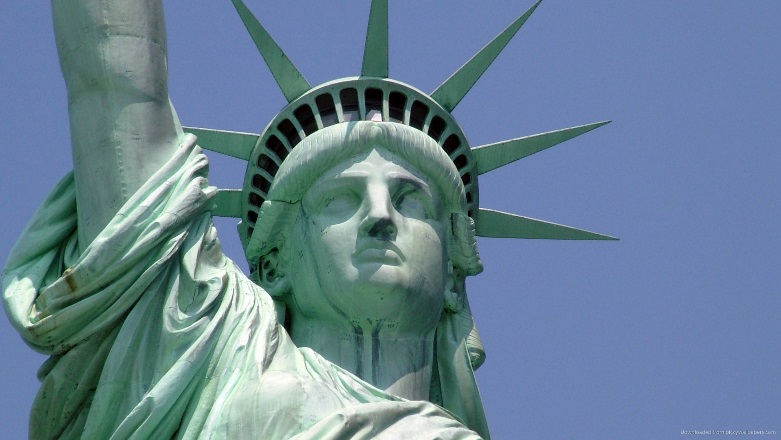 Join us for special presentations by some of the leading voices in the field.Presentations and Speakers: Part 1Advancing Health Equity for Refugee Women: Experience of a Dedicated Refugee Women’s Health Clinic in a Health Care Safety Net System in Arizona. 
Presenter: Crista E Johnson-Agbakwu, MD, MSc, FACOGLa Clínica del Pueblo: Working to make health care a human right in Washington, DC and 
Prince George’s County, MD. 
Presenter: Suyanna Barker, DrScFamily and School Connectedness Associated with Lower Depression among Latino Early Adolescents in an Agricultural County. Presenter: Marissa Raymond-Flesch, MD, MPHCriminalizing state policies and health care inequalities: an examination of noncitizens’ access to care across states. 
Presenter: Maria-Elena De Trinidad Young, MPHPresentations and Speakers: Part 2Role of "Sanctuary" Policies in Advocating for Immigrant Health. 
Presenter: Altaf Saadi, MD, MSHPMImmigration, Acculturation, and Multimorbidity among Hispanic adults in the United States. 
Presenter: Jacquelyn McRae, PharmDStakeholder perspectives on needs and resources for immigrants with chronic conditions during transitions from hospital to home care. 
Presenter: Wendy Camelo Castillo, MD MSc PhDEveryday Discrimination and Healthcare Seeking Behaviors among Saudis Living in the U.S. 
Presenter: Tassnym Sinky, PhD, MPH